Vážení rodiče, v době podzimních prázdnin, tj. 26. a 27. 10. 2023 bude v mateřské škole omezený provoz. Prosíme vás, abyste nahlásili ve třídě do 20.10. 2023, jestli vaše dítě půjde v těchto dnech do mateřské školy. Děti, které mají maminku na MD, zůstávají automaticky doma. Děkujeme za spolupráci.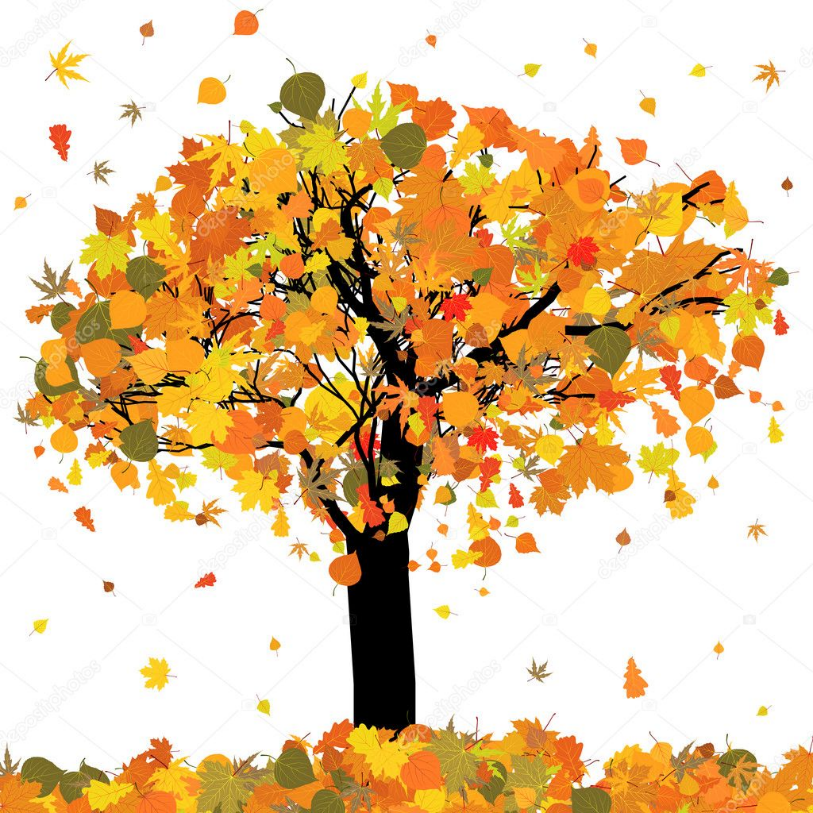 Za MŠ Romana Píchová